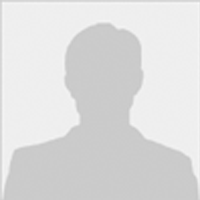 Vorname NameKandidatur zur Mitgliedschaft im Zentralvorstand 
von Swiss VolleyPersonalienGeburtsdatum	     Wohnort	     Zivilstand	     Bildung      -      	     Berufserfahrung      -      	     Engagements und MitgliedschaftenFreizeitBezug zum Volleyball / BeachvolleyballSpieler:in (Indoor)Spieler:in (Beachvolleyball)Trainer:inFunktionär:inDiversesWas ist meine Motivation, mich im Zentralvorstand zu engagierenWas sind meine Stärken, die ich in den Zentralvorstand einbringen kann, welche Fähigkeiten/Erfahrungen sind für meine Arbeit im Zentralvorstand besonders nützlich…